Добрый день, группа Ср-18!    	Продолжаем работать по учебнику ЭБС ЮРАЙТКУЛЬТУРА РЕЧИ И ДЕЛОВОЕ ОБЩЕНИЕ В 2 Ч. ЧАСТЬ 2. Учебник и практикум для СПО (Панфилова А. П., Долматов А. В.)https://urait.ru/viewer/kultura-rechi-i-delovoe-obschenie-v-2-ch-chast-2-452437#page/1Сегодня нам нужно:Прочитать параграф 14.4. Профессиональные стрессы в деловом общении и проблемы стрессоустойчивости. Гигиена здоровья, ортобиоз и профилактика утомляемости и перегрузокЗаписать в тетрадь таблицу: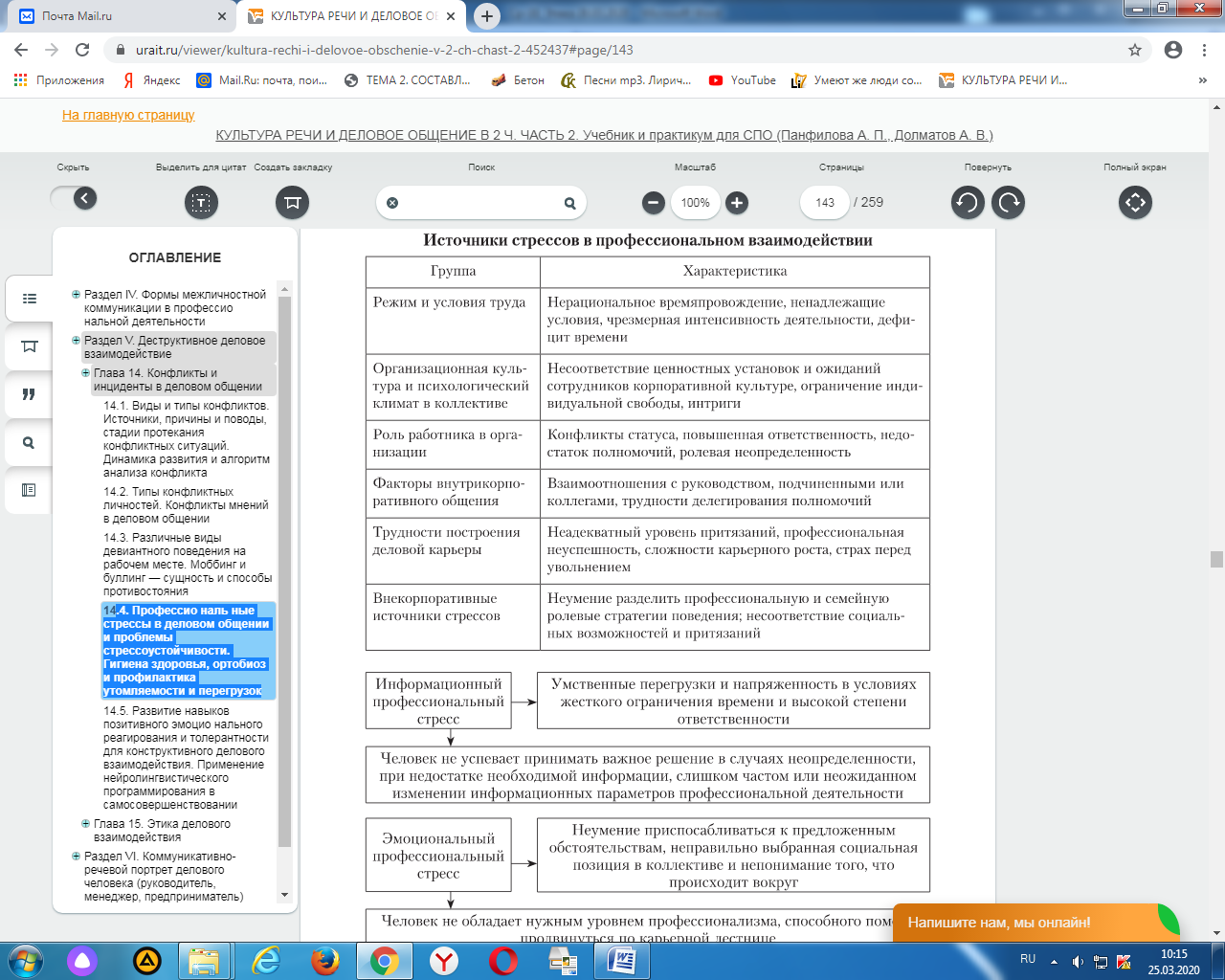 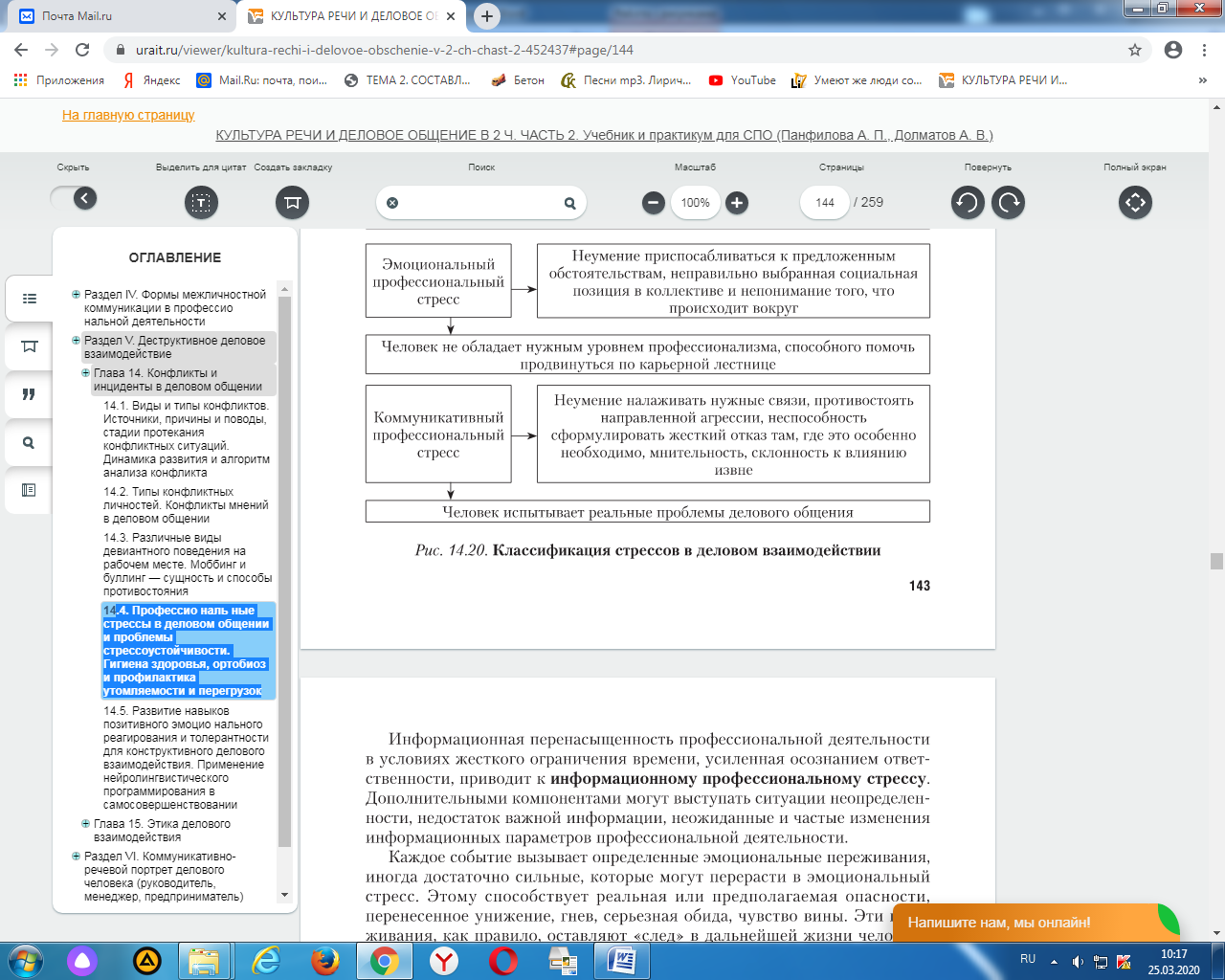 3.Выписать Правила саморегуляции в условиях профессионального стресса стр.151